					Sanctuary Candle Request Form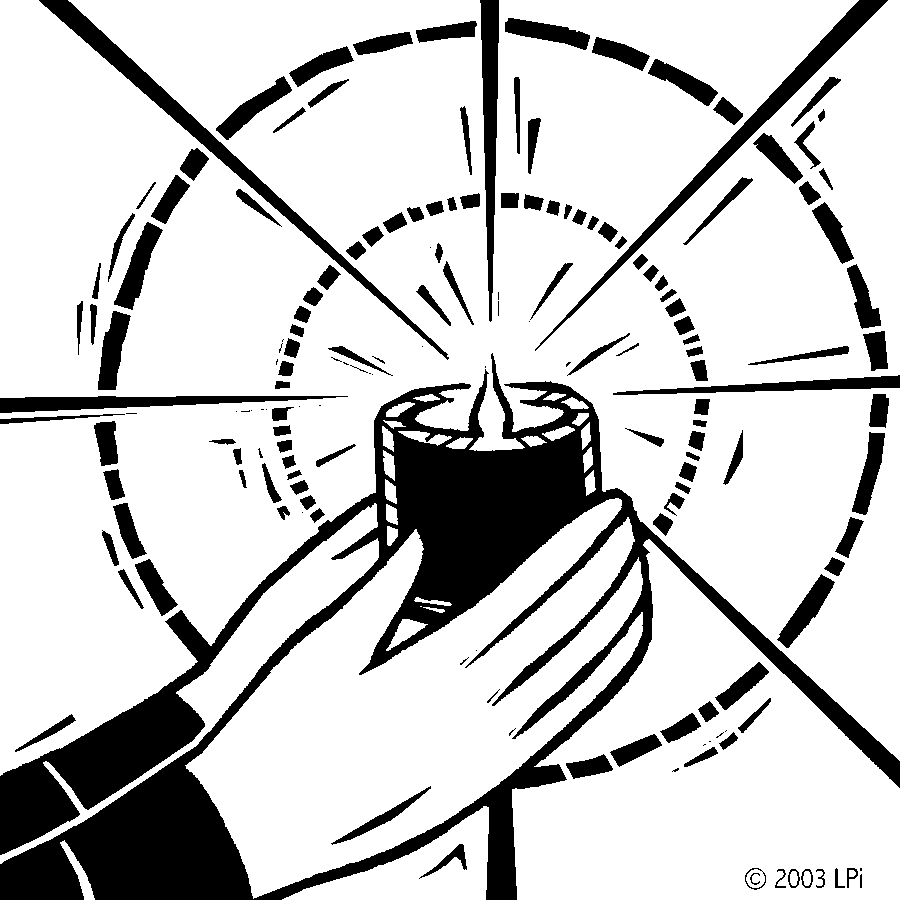 					For Resurrection/St. Rita ParishesWe are happy that you would like to have a Sanctuary Candle lit for your intention, however, please know that beginning in October, 2018, as part of the On Mission for The Church Alive! Initiative, the schedule in our parish and all parishes in the Diocese of Pittsburgh will be changing.  This means that while we will make every effort to honor the scheduled date for candle intentions, the date you have requested or location may need to change.  There will be a limited amount of requests per family for parishioners only.  Sanctuary Candle requests from non-parishioners will only be accepted for parishioners.  New requests will be scheduled in the order that they are received including requests made for recently deceased individuals.  NO SCHEDULING WILL BE DONE BY TELEPHONE.  Sanctuary Candles are $10.00.Sanctuary Candle Intention InformationName of Intention #1: ___________________________________________________________Requested By:		____________________________________________________________Desired Week:		____________________________________________________________2nd Choice Desired Week: ________________________________________________________Location:		____________________________________________________________Name of Intention #2: ___________________________________________________________Requested By:		____________________________________________________________Desired Week:		____________________________________________________________2nd Choice Desired Week: ________________________________________________________Location:		____________________________________________________________Contact Information Requestor’s Name:	____________________________________________________________Address:		____________________________________________________________			____________________________________________________________Phone:			____________________________________________________________Email:			____________________________________________________________